Игра «Иностранец»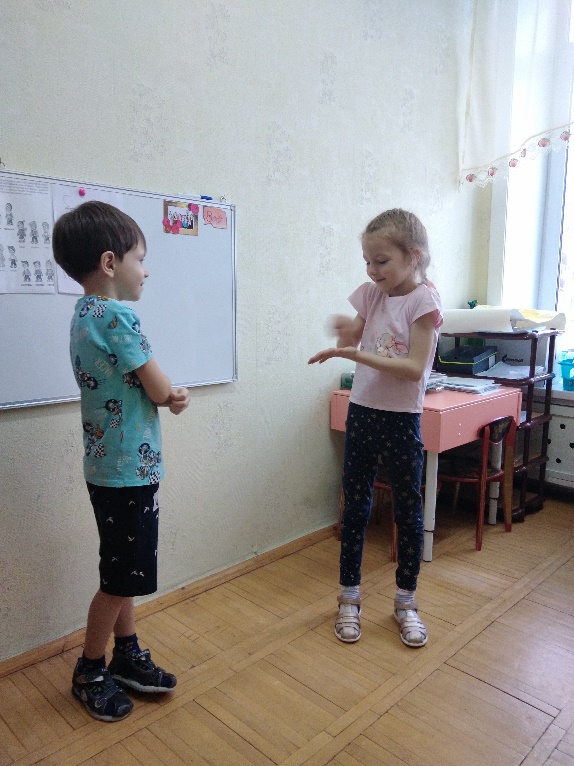 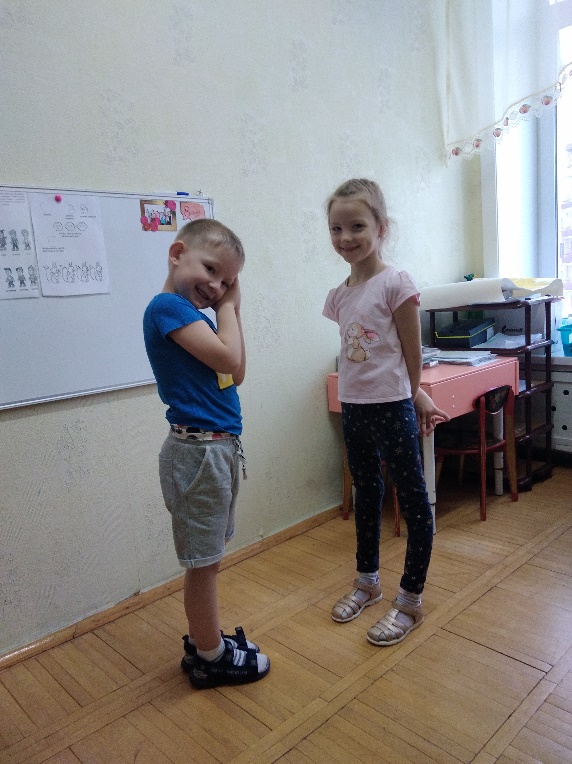 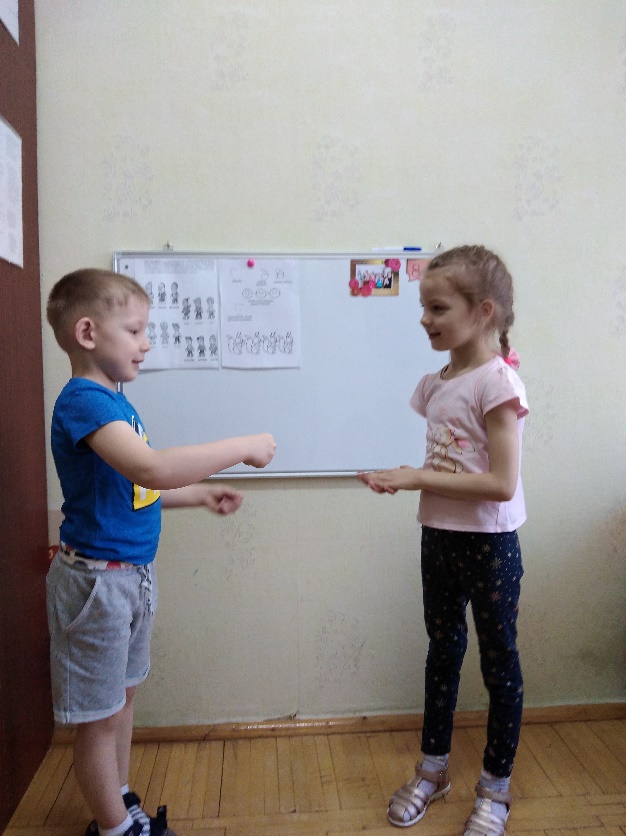 Упражнение «Слепой и поводырь»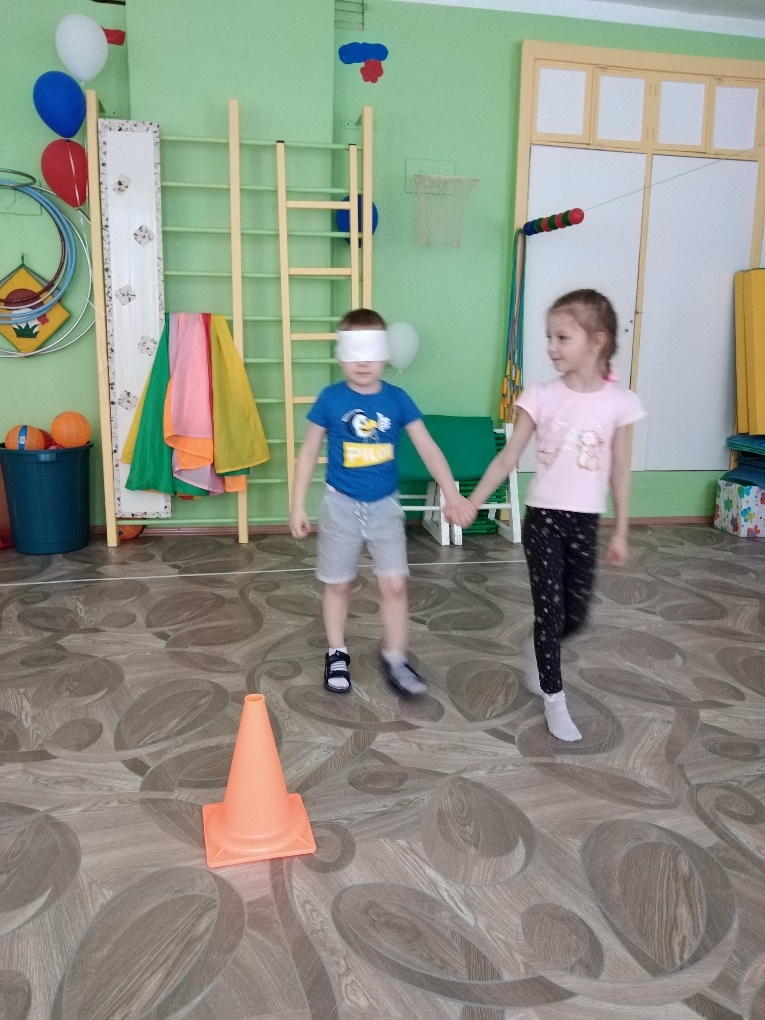 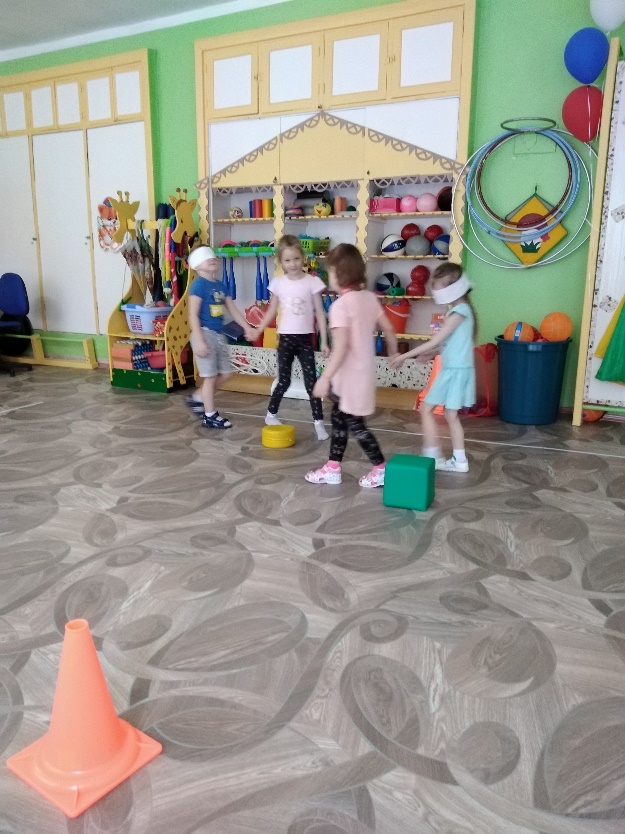 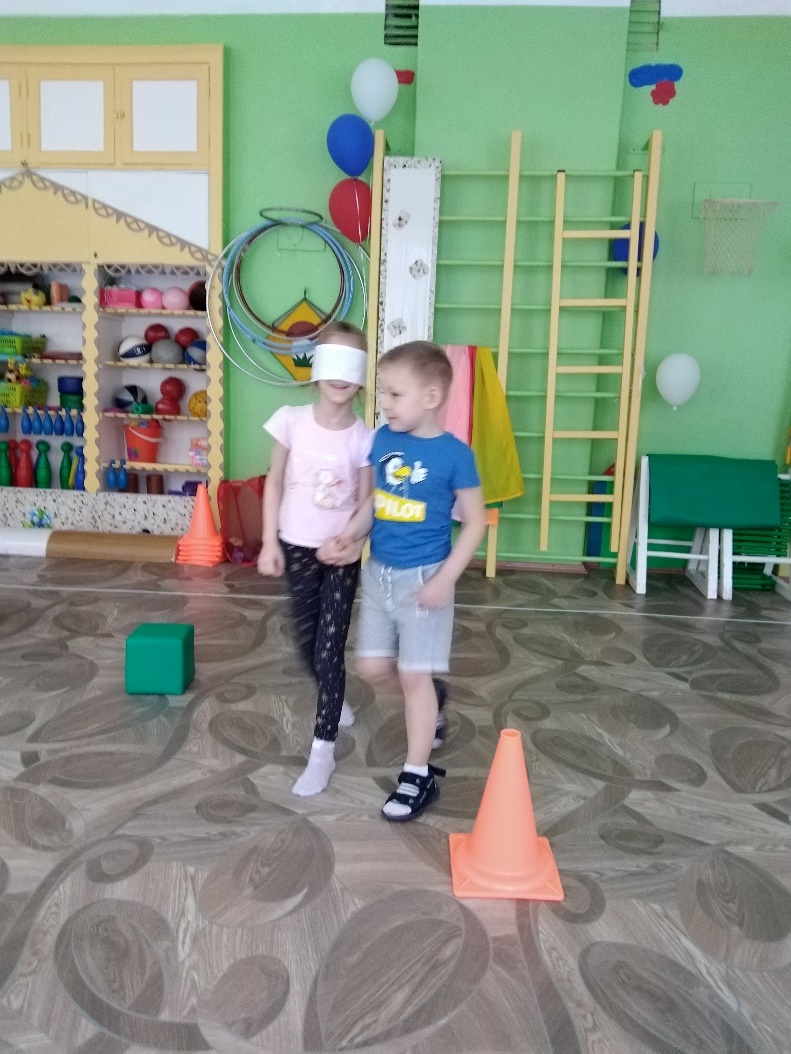 Игра «Что такое хорошо – что такое плохо»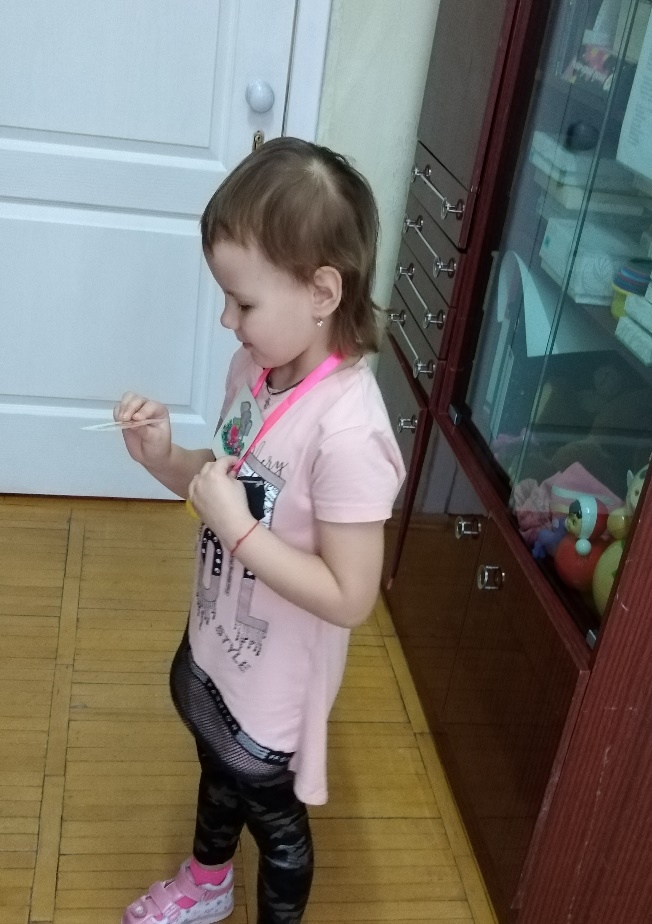 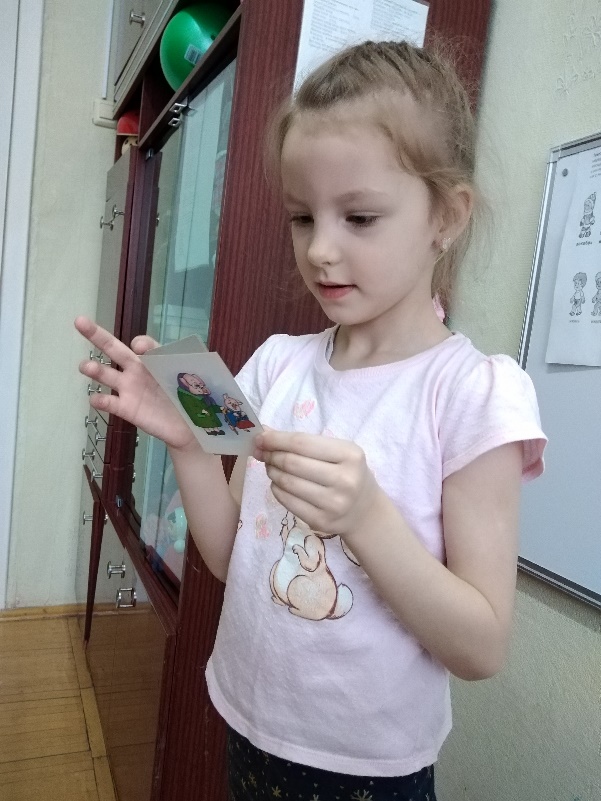 Игра «Подзорная труба»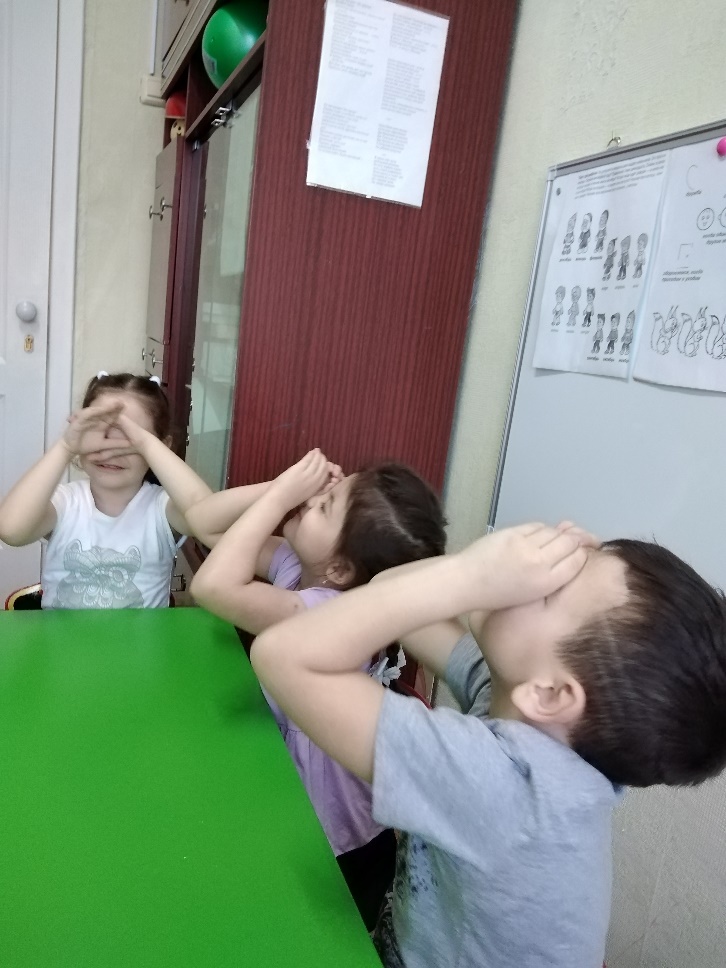 Игра «Мостик дружбы»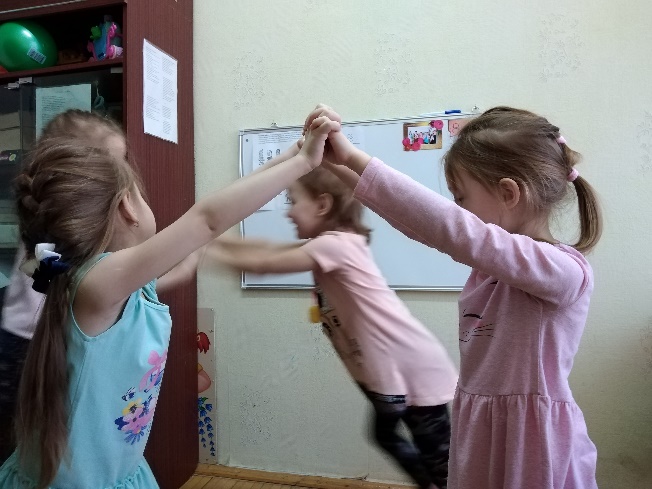 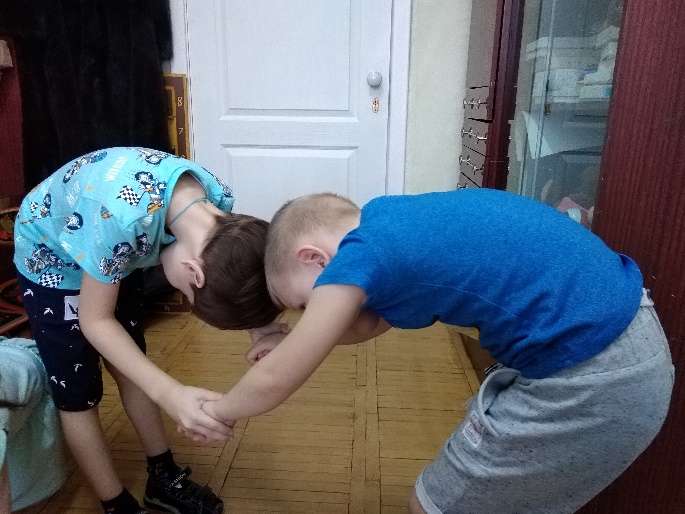 Рисование «Цветок Дружбы»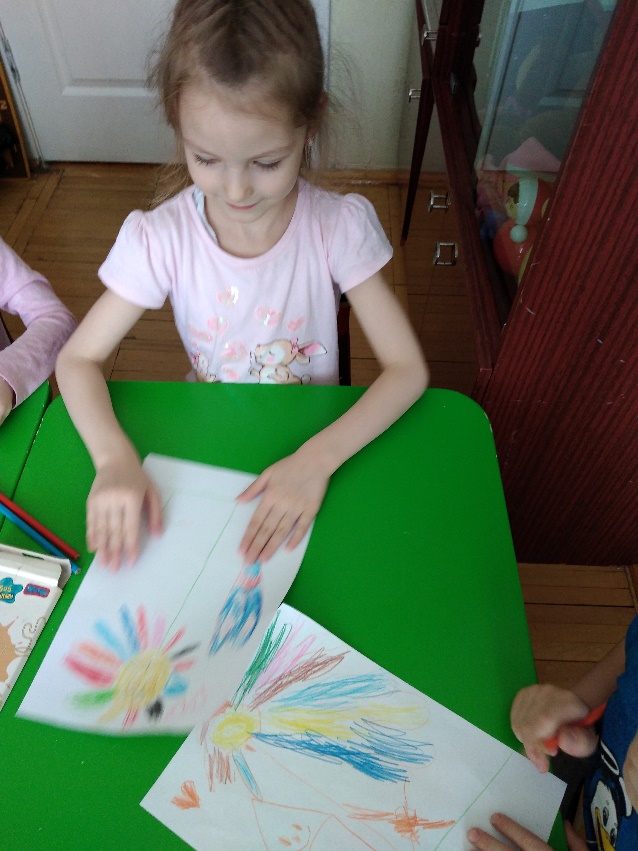 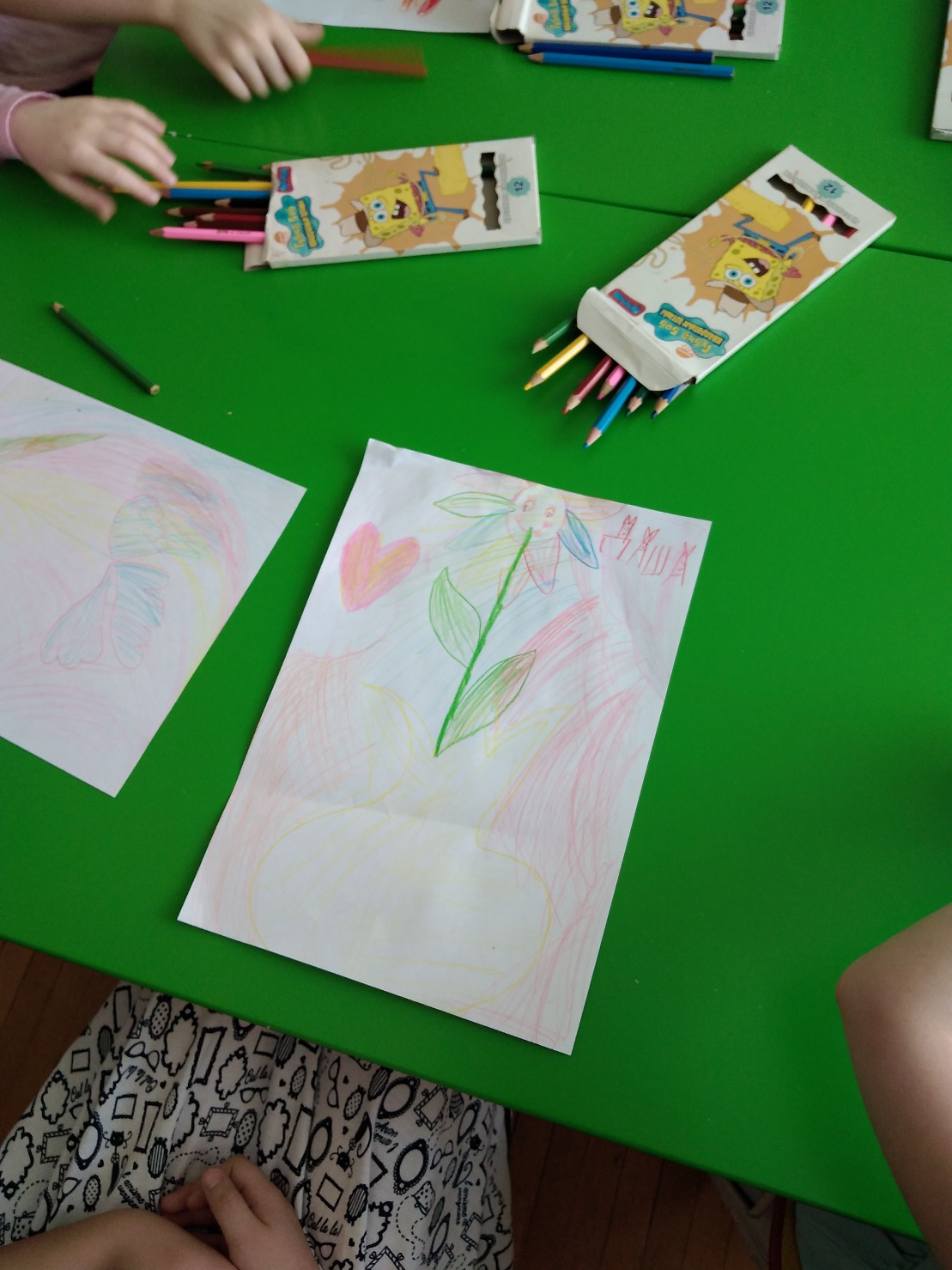 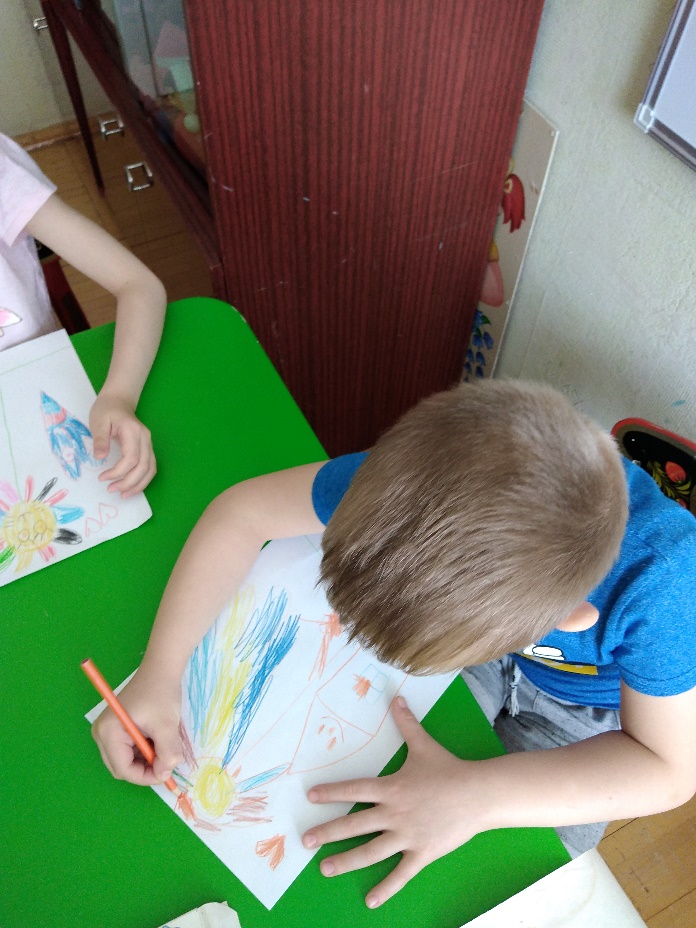 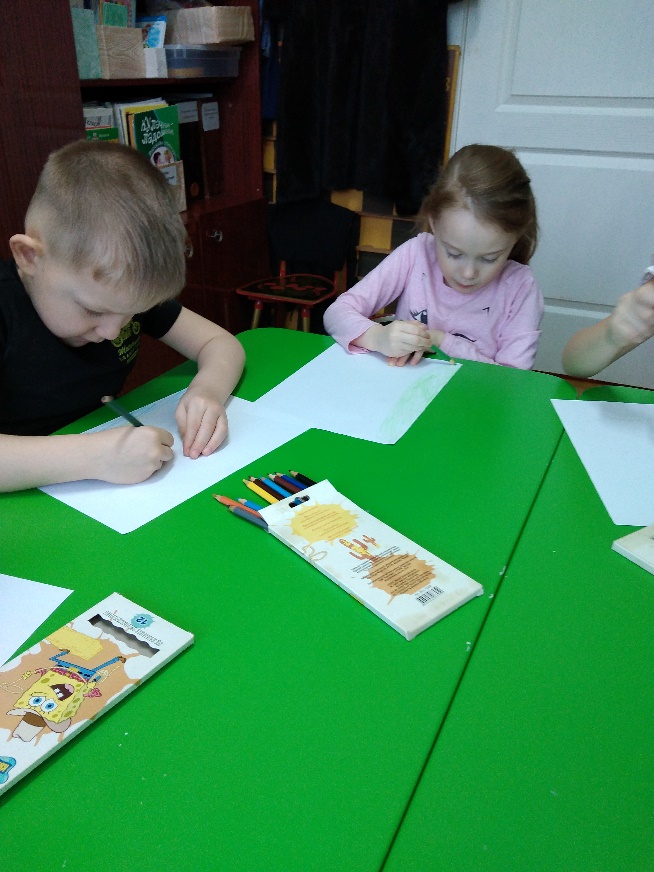 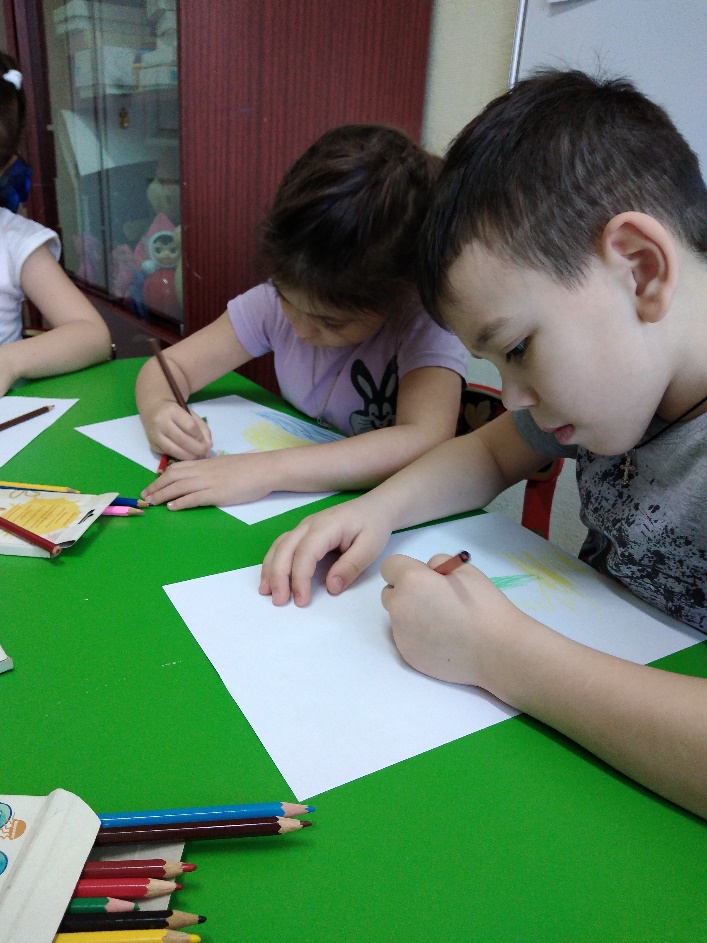 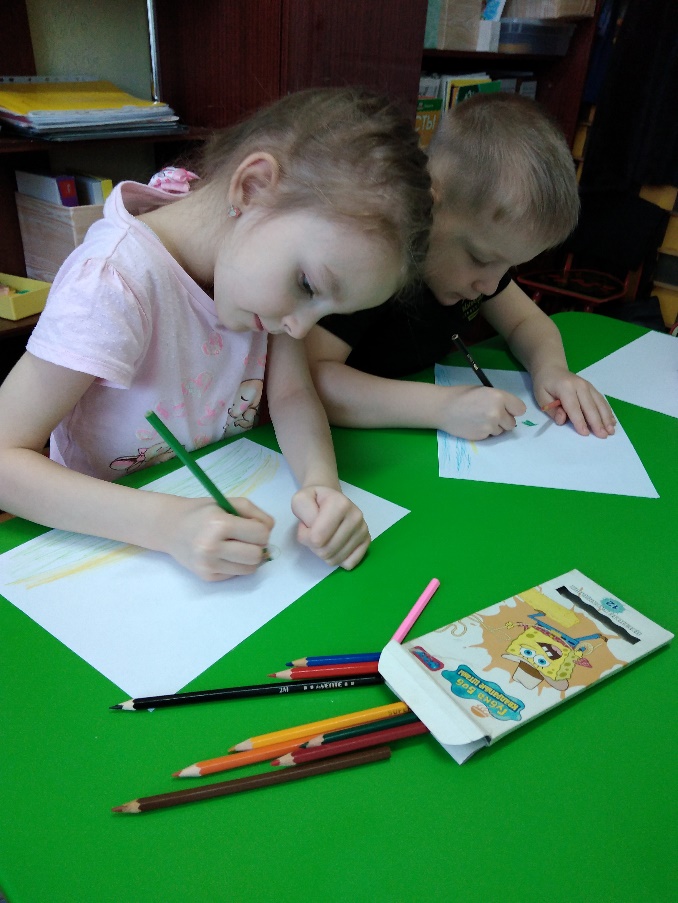 Коллективный рисунок «Солнышко дружбу освещает»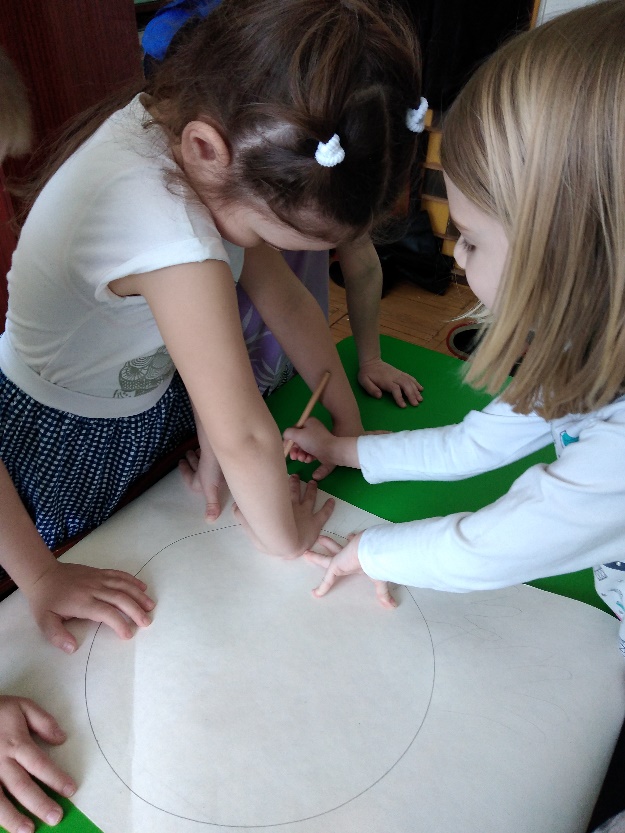 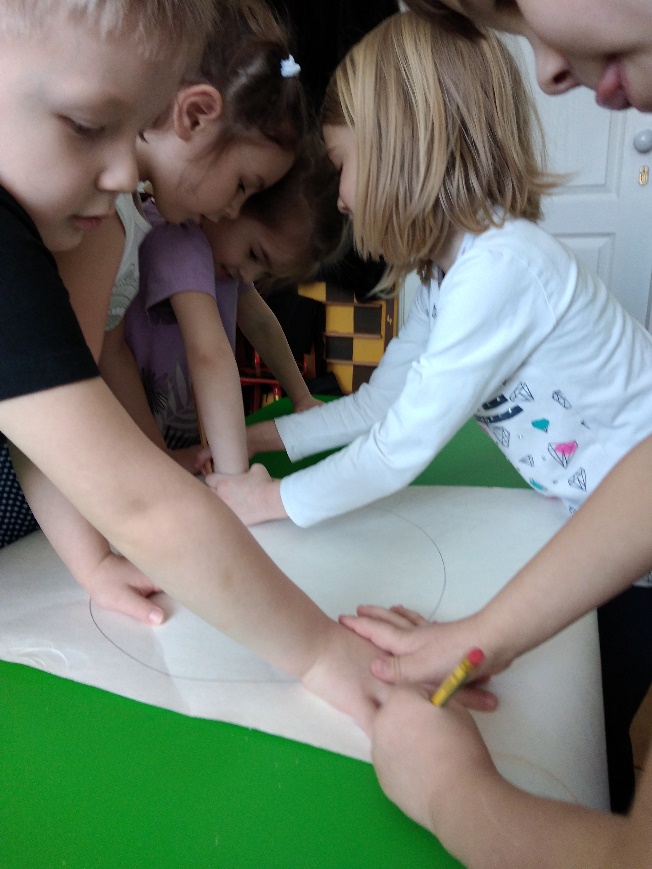 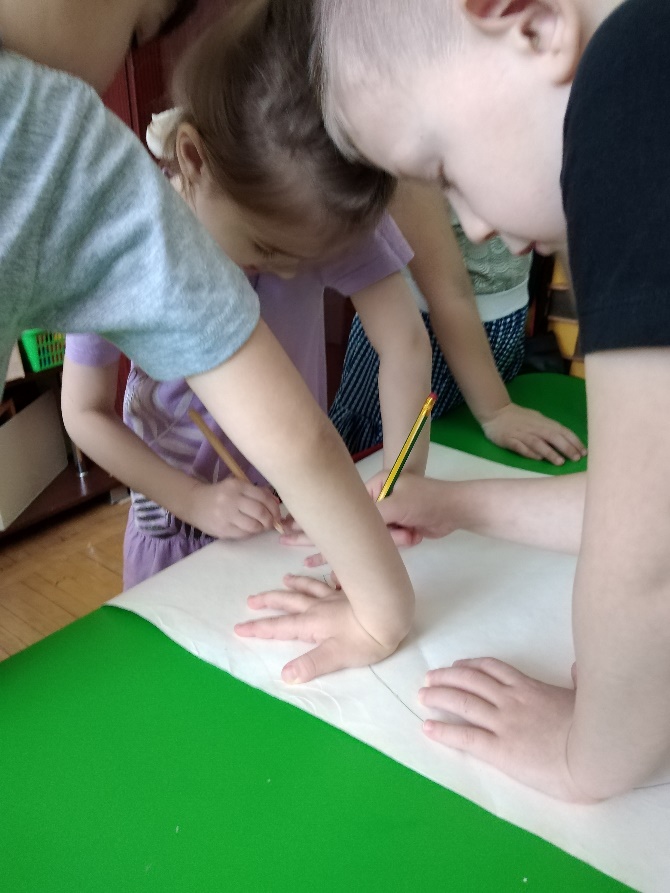 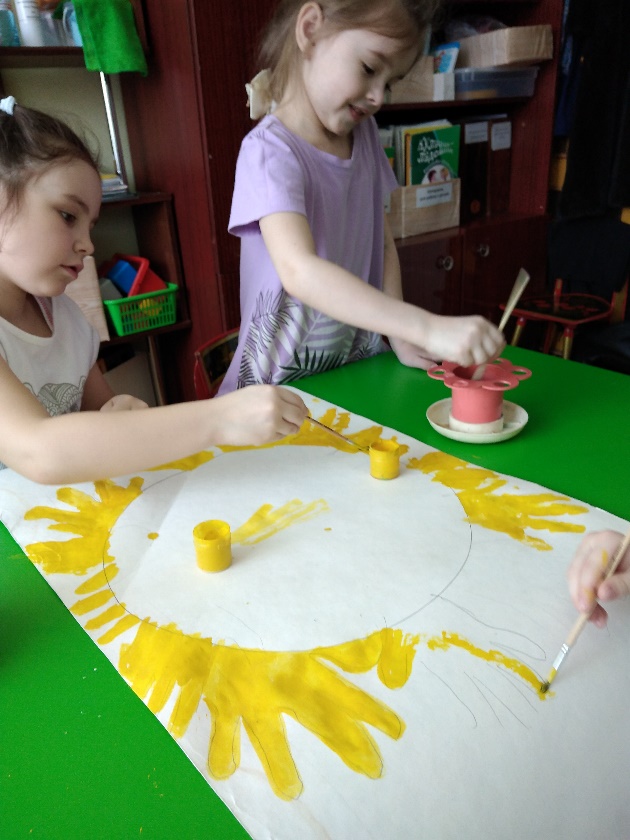 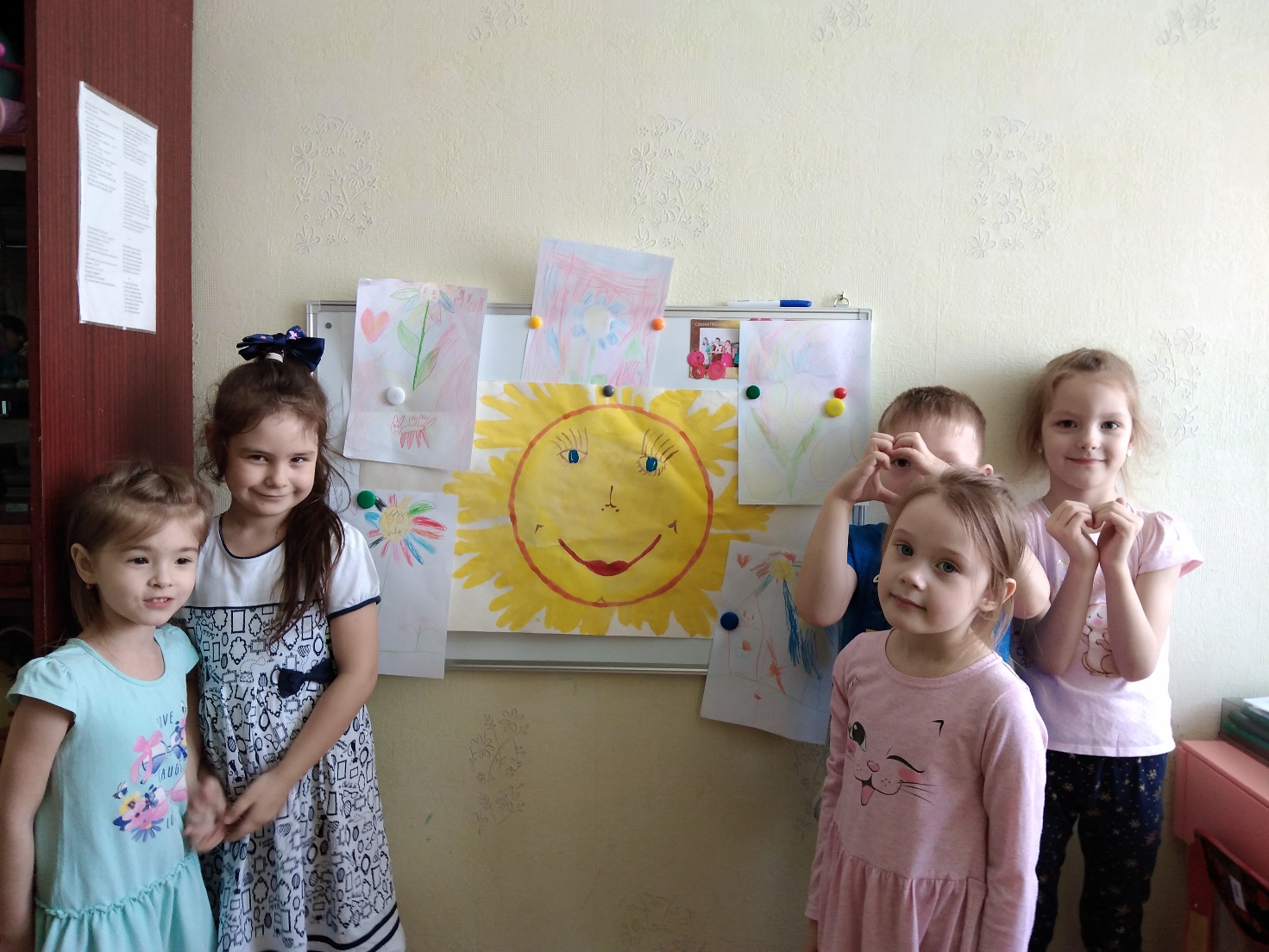 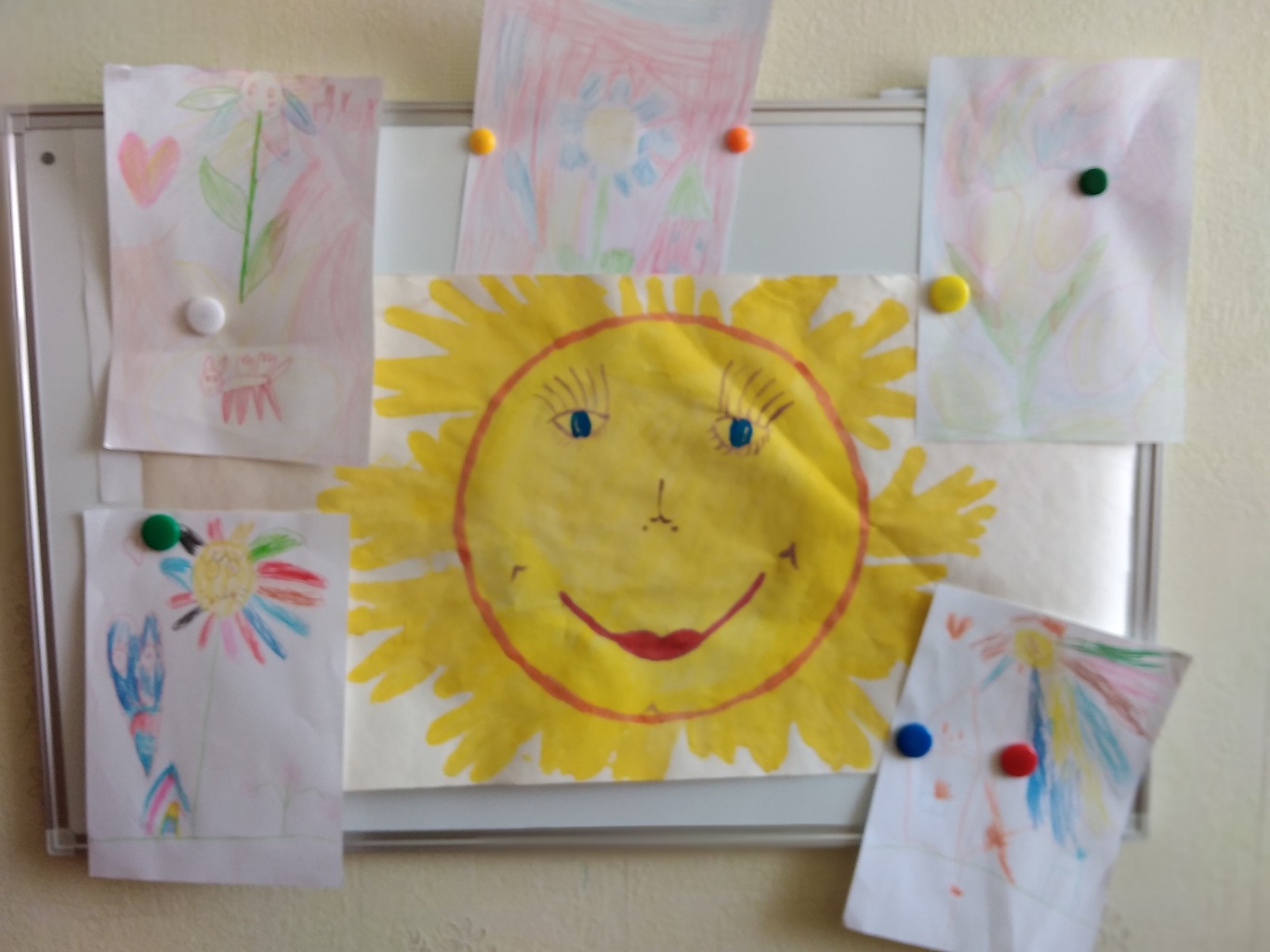 